Publicado en  el 04/11/2016 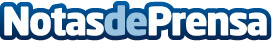 Teams, el nuevo chat para grupos de trabajoDesde siempre se ha tenido en consideración que el trabajo y el ocio deben estar separados, pero elementos como Teams han sido realizadas por disponer de chats de uso profesionalDatos de contacto:Nota de prensa publicada en: https://www.notasdeprensa.es/teams-el-nuevo-chat-para-grupos-de-trabajo Categorias: Telecomunicaciones E-Commerce http://www.notasdeprensa.es